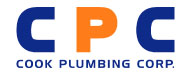 1425 Fuller Road, West Des Moines, IA 50265515-225-9532History:Cook Plumbing Corporation is a local plumbing company that was started in 1978. We are located in West Des Moines and serve the Des Moines metro and surrounding areas.Benefits:We offer great benefits such as 401k with employer match, insurance, paid holidays, and vacation time.Schooling:Trade school is also another option if you are looking to further your career in the plumbing industry. You are able to take classes through ABC of Iowa to obtain your journeyman’s license after you meet the probation period. The apprentice pays for the 1st year and CPC pays for years 2, 3, and 4.Job Information:40 hours a week with available overtimeNormal working hours are from 7:00 a.m. to 3:30 p.m.Must be 18 years old to applyPre-employment drug screen and physical requiredGood driving recordWe will train the right candidatesDifferent types of work:CommercialNew ConstructionServiceApartmentsRemodels